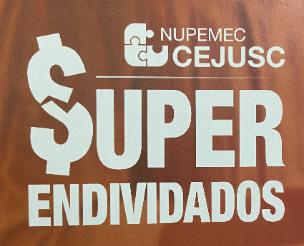 Prezados (as) Senhores (as),  Este Tribunal de Justiça, através do Núcleo Permanente de Métodos Consensuais de Solução de Conflitos (NUPEMEC), agradece o interesse no programa para atendimento dos consumidores Superendividados conforme previsto na Lei nº 14.181/21.  Todavia, encarecemos a V.Sa.(s), que nos sejam informados os seguintes dados: Nome completo:E-mail: Telefone: Nome(s) da(s) empresa(s) credoras(s):Relato do pedido:  Essas informações serão encaminhadas ao PROCON onde serão realizadas as próximas etapas do procedimento, tais como a análise do caso e a realização de sessão de mediação. Aguardamos a sua resposta, para darmos prosseguimento ao que fora requerido por V.Sa.(s).  Os dados devem ser encaminhados para o seguinte e-mail: superendividamento@tjrj.jus.br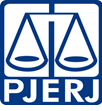 